嘉義縣東石鄉龍崗國民小學108學年度第一學期五年級(領域/科目)課程教學進度總表及議題融入規劃嘉義縣東石鄉龍崗國民小學108學年度第二學期五年級(領域/科目)課程教學進度總表及議題融入規劃週次日期學  校行事曆學 習 領 域（每週  27  節數）學 習 領 域（每週  27  節數）學 習 領 域（每週  27  節數）學 習 領 域（每週  27  節數）學 習 領 域（每週  27  節數）學 習 領 域（每週  27  節數）學 習 領 域（每週  27  節數）學 習 領 域（每週  27  節數）學 習 領 域（每週  27  節數）週次日期學  校行事曆語文語文語文數學（4）(南一)自然與生活科技   (3)(康軒)社會(3)(康軒)藝術與人文
（3）（翰林）（混齡教學，2節）綜合活動(3)(康軒)（混齡教學，3節）健康與體育（3）(翰林)（混齡教學，2節）週次日期學  校行事曆國語(5)(康軒)本土
語言(閩南語)（1）（真平）（混齡教學，n節）英語（2）(康軒)數學（4）(南一)自然與生活科技   (3)(康軒)社會(3)(康軒)藝術與人文
（3）（翰林）（混齡教學，2節）綜合活動(3)(康軒)（混齡教學，3節）健康與體育（3）(翰林)（混齡教學，2節）學期學習重點學期學習重點學期學習重點1.學會情景與事件並重的記敘文寫法，從事件中烘托出事理的真諦，進一步襯托出主題的獨特性。2.從統整識字中，增強文字的思辨、運用能力，並學習欣賞不同的寫法。3.從閱讀的詩歌和文章中，學習用報導文學的方法，說明在大自然中觀察到的現象和體悟。4.運用本冊中的修辭技巧，說出生活中的親情、友情、民胞物與的大愛情懷。5.從欣賞本冊的文章中，學習如何以智慧面對逆境。(一)學會吟唱第一課課文。(二)學會多種專長的閩南語說法，及相關歇後語、謎猜。(三)培養學生聆聽及說話能力，複習第一課所學。(四)認識社會上不同職業的工作性質，並吟唱第二課課文。(五)學會不同職業的閩南語說法。(六)學會和職業相關的俗語。(七)複習第一單元所學。(八)能吟唱第三課課文。(九)能學會休閒場所的閩南語說法，並進行造句練習。(十)複習第三課，並學會本課音標。1.能了解並正確使用各課句型對話,2.能模擬各課主角人物演出對話內容,3.能辨識並使用各課所學之應用字彙,4.能辨識並讀出字母在單字中的發音及拼讀,5.能熟悉並正確跟讀各課會話短句,6.能吟唱各課韻文,7.學會唱各課歌謠,1.能熟練乘數和除數是三位數的乘法和除法直式計算，以及末位是0的整數成(除)法。2.能理解因數、公因數和最大公因數，以及倍數、公倍數和最小公倍數，並從具體操作活動中察覺2、5、10、3的倍數。3.能認識多邊形及正多邊形的意義與性質，並理解三角形的邊角關係。4.在具體情境中，利用約分、擴分來理解通分的意義和應用，並能繪製及標記分數的數線。1.知道一天中影子會隨時間而改變，透過觀察，了解光源與影子之間的相對關係,2.利用方位和高度角清楚描述太陽在天空中的位置,3.利用太陽觀測器觀測太陽的方位與高度角，並根據紀錄表畫出太陽位置變化圖,4.透過觀測資料，認識太陽隨著太陽方位和高度角隨著季節變化的情形,5.了解太陽對地球生物的重要性與影響,6.知道利用太陽計時與現代應用太陽能等例子,7.經由觀察、實驗，知道植物主要由根部吸水，並經由莖輸送到其他部位,8.了解植物的根、莖、葉、花、果實和種子，各具有不同的功能,9.認識果實和種子的傳播方式，察覺植物有不同的繁殖方式,1.認識臺灣的地理位置。2.認識臺灣的自然環境。3.認識各種不同的社會規範和它們對我們的影響。4.說明身為國民應享的權利和應盡的義務。5.認識臺灣史前文化和歷史的開端。6.探討臺灣早期的發展。1.探索本土藝術之美感與特質，認識藝術作品中美的原則運用。
2.構思和本土藝術相關的主題與內涵，透過彩繪與捏塑技法完成作品。
3.瞭解本土文化與藝術風格，比較本地與其他地方不同的特色，及美感表現的特徵。
4.透過欣賞與創作，珍視本土藝術文物，愛護自然景觀，以豐富生活情趣。
5.本土創作與偶的製作與操作練習。
6.各類戲劇的元素，瞭解偶戲製作的流程。
7.認識劇作家與劇本。
8.瞭解偶戲的歷史及表現的類型。
9.欣賞傳統與現代偶戲不同元素及創作，並實踐劇場禮儀。
10.以齊唱、輪唱演唱歌曲。
11.運用肢體即興創作節奏。
12.運用習得的音樂要素進行曲調創作。
1.覺察面對新環境的適應問題與感受；思考適應新環境的各種策略；執行適應新環境的策略並檢討修正,2.了解每個人有不同的特質；察覺與人相處不睦的原因，提出解決策略；客觀分析彼此的想法並考量各方意見，進行有效的溝通；運用合宜的態度與人相處，處理人際問題,3.理解不同族群的文化與特色；尊重不同族群的感受與想法；關懷不同族群，接納族群間的異同,4.了解環境異常變化的情形和影響；探索環境保護的具體做法；計算碳足跡，落實綠色生活；持續執行節能減碳活動,1.透過籃球競賽的欣賞，讓學生了解籃球比賽的獲勝關鍵除了完美的動作技巧之外，更需要隊友間的團隊合作默契。2.藉由樂趣化的移動傳接球、投籃等團體活動，幫助學生提升動作技巧，並與隊友建立絕佳的默契。3.透過躲避球運動，讓學生學習擲、接、閃、躲等基本技能，進而能從事躲避球運動。4.透過學習移動傳接、打擊技巧，了解樂樂棒球活動規則，進而能與同伴一同參與比賽。5.學習排球運動基本的傳球及發球技能，並以團體遊戲與簡易比賽，讓學生體會合作與尊重的意義。6.引導學生思考自己所喜愛的運動項目，分享喜愛的原因；此外，了解參與運動的阻礙因素，並透過討論找出解決阻礙因素的方法。18/30-9/011.8/30開學日2.新生親師座談3.祖孫週(融入新生座談)親職講座4.交通安全宣導週擁夢飛翔／一、拔一條河／【生涯發展教育】一、行行出狀元1.阿和人人褒對應能力指標【性侵害犯罪防治】Lesson 1He Is Smart【性別平等教育】【家政教育】第1單元乘法和除法◎性別平等教育◎人權教育一、觀測太陽／會發光發熱的星球【人權教育】【環境教育】【生涯發展教育】臺灣在哪裡／1.臺灣我的家【海洋教育】壹、動手玩創意
一、天生好手
(3)
【人權教育】【生涯發展教育】【性別平等教育】【家政教育】新生活進行式／1.新想法 新嘗試【性別平等教育】【家庭暴力防治課程】單元一、大顯身手
活動1籃球天地
活動2移動傳球變化多
(3)
【人權教育】【性別平等教育】【高齡教育】29/02-9/081.校園敬師月2.期初校務會議（9/4）3.補救教學課業輔導開始4.婦幼安全宣導週擁夢飛翔／一、拔一條河【生涯發展教育】一、行行出狀元1.阿和人人褒對應能力指標【性侵害犯罪防治】Lesson 1He Is Smart【性別平等教育】【家政教育】第1單元乘法和除法◎性別平等教育◎人權教育一、觀測太陽／會發光發熱的星球【人權教育】【環境教育】【生涯發展教育】臺灣在哪裡／1.臺灣我的家【海洋教育】壹、動手玩創意
一、天生好手
(3)
【人權教育】【生涯發展教育】【性別平等教育】【家政教育】新生活進行式／1.新想法 新嘗試【性別平等教育】【家庭暴力防治課程】單元一、大顯身手
活動3我是神射手
(3)
【性別平等教育】【高齡教育】39/09-9/151.防災教育週2.9/13中秋節擁夢飛翔／二、從空中看臺灣【環境教育】【海洋教育】【家庭教育課程】一、行行出狀元1.阿和人人褒對應能力指標【性侵害犯罪防治】Lesson 1He Is SmartCulture & Festivals：Happy Moon Festival!【性別平等教育】【家政教育】第2單元因數和倍數◎人權教育◎生涯發展教育一、觀測太陽／太陽位置的變化【人權教育】【環境教育】【生涯發展教育】一、臺灣在哪裡／2.臺灣的經度與緯度【海洋教育】壹、動手玩創意
二、我生長的地方
(3)
【生涯發展教育】【性別平等教育】【家政教育】新生活進行式／2.走出自己的路【性別平等教育】【家庭暴力防治課程】單元一、大顯身手
活動3我是神射手
活動4與球共舞
(3)
【性別平等教育】【高齡教育】49/16-9/221.視力保健宣導週2.家政教育宣導宣導，融入課程1小時3.複合式校園災害避難逃生示範演練擁夢飛翔／二、從空中看臺灣／三、蚊帳大使【環境教育】【海洋教育】【生涯發展教育】【家庭教育課程】一、行行出狀元2.阿伯欲賣餅對應能力指標【性侵害犯罪防治】Lesson 2I Feel Sad【性別平等教育】【家政教育】第2單元因數和倍數◎人權教育◎生涯發展教育一、觀測太陽／太陽位置的變化【人權教育】【環境教育】【生涯發展教育】一、臺灣在哪裡／2.臺灣的經度與緯度【海洋教育】壹、動手玩創意
二、我生長的地方
(3)
【生涯發展教育】【家政教育】新生活進行式／2.走出自己的路【性別平等教育】【家庭暴力防治課程】單元一、大顯身手
活動4與球共舞
(3)
【性別平等教育】【高齡教育】59/23-9/291.嘉義縣清寒優秀學生獎學金申辦2.環境教育宣導擁夢飛翔／三、蚊帳大使／統整活動一【生涯發展教育】【全民國防教育】一、行行出狀元2.阿伯欲賣餅對應能力指標Lesson 2I Feel Sad【家政教育】第3單元多邊形◎人權教育一、觀測太陽／太陽與生活二、植物世界面面觀／植物根、莖、葉的功能【人權教育】【環境教育】【生涯發展教育】二、自然環境／1.臺灣的地形【環境教育】【資訊教育】壹、動手玩創意
三、環保你我他
(3)
【生涯發展教育】【家政教育】【環境教育】人際跑跳碰／1.人格特質大不同3-3-1【性別平等教育】【家政教育】【人權教育】單元一、大顯身手
活動4與球共舞
(3)
【性別平等教育】69/30-10/061.閱讀成果學生才藝競賽2.全縣防災教育複合式演練3.防災教育宣導4.10/05補上班(補10/11)統整活動一／生命啟示錄／四、不一樣的醫生【環境教育】【全民國防教育】一、行行出狀元2.阿伯欲賣餅對應能力指標Lesson 2I Feel Sad【家政教育】第4單元擴分、約分和通分◎性別平等教育◎人權教育◎生涯發展教育二、植物世界面面觀／植物根、莖、葉的功能【人權教育】【環境教育】【生涯發展教育】【性別平等教育】【家政教育】自然環境／2.臺灣的氣候【環境教育】【資訊教育】壹、動手玩創意
三、環保你我他
(3)
【生涯發展教育】【家政教育】【環境教育】人際跑跳碰／1.人格特質大不同3-3-1【性別平等教育】【家政教育】【人權教育】單元二、揪團來運動
活動1攻防之間
(3)
【生涯發展教育】710/07-10/131.性別平等教育宣導週2.性別平等教育宣導3.107年度各校模範生提報4.10/10~13國慶連假生命啟示錄／四、不一樣的醫生／五、分享的力量【環境教育】【生涯發展教育】一、行行出狀元2.阿伯欲賣餅對應能力指標Review 1【家政教育】第4單元擴分、約分和通分◎性別平等教育◎人權教育◎生涯發展教育二、植物世界面面觀／植物根、莖、葉的功能【環境教育】【生涯發展教育】【性別平等教育】【家政教育】自然環境／3.臺灣的河川與海岸【環境教育】【海洋教育】貳、表演任我行
一、化身劇作家
(3)
【人權教育】【生涯發展教育】【性別平等教育】人際跑跳碰／2.相處有策略【性別平等教育】【家政教育】【人權教育】單元二、揪團來運動
活動2球傳千里
(3)
【生涯發展教育】第一次段考評量方式第一次段考評量方式第一次段考評量方式紙筆測驗多元評量紙筆測驗紙筆測驗紙筆測驗紙筆測驗多元評量多元評量多元評量810/14-10/201.10/16-10/17第一次考查2.水域安全教育宣導週生命啟示錄／五、分享的力量／六、田裡的魔法師【生涯發展教育】二、臺灣真正好3.公園對應能力指標Review 1【家政教育】第5單元線對稱圖形◎人權教育二、植物世界面面觀／植物的繁殖【環境教育】【生涯發展教育】【性別平等教育】【家政教育】自然環境／3.臺灣的河川與海岸【環境教育】【海洋教育】貳、表演任我行
一、化身劇作家
(3)
【人權教育】【生涯發展教育】【性別平等教育】人際跑跳碰／3.互動有妙招【性別平等教育】【家政教育】【人權教育】單元二、揪團來運動
活動2球傳千里
活動3一觸即發
(3)
【生涯發展教育】910/21-10/271.性侵害防治宣導週2.性侵害防治宣導3.品德教育宣導4.防治藥物濫用校外參訪生命啟示錄／六、田裡的魔法師／七、從失敗中覺醒【生涯發展教育】二、臺灣真正好3.公園對應能力指標Review 1【家政教育】第5單元線對稱圖形◎人權教育二、植物世界面面觀／植物的繁殖【環境教育】【生涯發展教育】【性別平等教育】【家政教育】三、生活中的規範／1.社會規範面面觀【人權教育】貳、表演任我行
二、創意偶戲DIY
(3)
【人權教育】【生涯發展教育】【家政教育】【環境教育】尊重心關懷情／1.美食無國界【性別平等教育】【人權教育】【海洋教育】單元二、揪團來運動
活動3一觸即發
活動4我愛運動
(3)
【生涯發展教育】1010/28-11/031.全國能源教育宣導週2.作業抽查（聯絡簿）3.性別平等教育生命啟示錄／七、從失敗中覺醒／統整活動二【生涯發展教育】二、臺灣真正好3.公園對應能力指標Lesson 3 What Day Is Today?【人權教育】加油小站一二、植物世界面面觀／植物的分類【環境教育】【生涯發展教育】【性別平等教育】【家政教育】三、生活中的規範／1.社會規範面面觀【人權教育】貳、表演任我行
二、創意偶戲DIY
(3)
【生涯發展教育】【性別平等教育】【家政教育】【資訊教育】尊重心關懷情／2.文化你我他【性別平等教育】【人權教育】【海洋教育】單元三、大力水手
活動1力量的泉源
活動2挺立支撐
(3)
【生涯發展教育】1111/04-11/101.海洋教育宣導週2.作業抽查（數學）3.高中以下家長會會長暨校長聯誼活動4.親子共學閱讀園遊會5.全縣英語單字王比賽統整活動二／閱讀階梯一、永不掉落的葉子【生涯發展教育】二、臺灣真正好4.臺灣風景上蓋讚對應能力指標Lesson 3 What Day Is Today?【人權教育】第6單元異分母分數的加減◎性別平等教育◎人權教育◎生涯發展教育三、水溶液／溶解現象【環境教育】【性別平等教育】【家政教育】【生涯發展教育】【人權教育】生活中的規範／2.法律你我他【人權教育】【性別平等教育】貳、表演任我行
三、偶戲賞析大解密
(3)
【人權教育】【生涯發展教育】【性別平等教育】【家政教育】尊重心關懷情／2.文化你我他3-3-3【性別平等教育】【人權教育】【海洋教育】單元三、大力水手
活動3力拔山河
(3)
【生涯發展教育】1211/11-11/171.性別評等教育宣導1小時2.作業抽查（國語）閱讀階梯一、永不掉落的葉子／觀察與探索／八、火星人，你好嗎？【生涯發展教育】【資訊教育】【生涯發展教育】二、臺灣真正好4.臺灣風景上蓋讚對應能力指標Lesson 3 What Day Is Today?【人權教育】第6單元異分母分數的加減◎性別平等教育◎人權教育◎生涯發展教育三、水溶液／水溶液的酸鹼性【環境教育】【性別平等教育】【家政教育】【生涯發展教育】【人權教育】生活中的規範／2.法律你我他【人權教育】【性別平等教育貳、表演任我行
三、 偶戲賞析大解密
(3)
【人權教育】【生涯發展教育】【性別平等教育】【家政教育】尊重心關懷情／3.讓愛傳出去【性別平等教育】【人權教育】【海洋教育】單元四、躍動精靈
活動1彈跳遊戲
(3)
【生涯發展教育】1311/18-11/241.犯罪被害人  保護週2.作業抽查（社）觀察與探索／八、火星人，你好嗎？／九、溪谷間的野鳥【資訊教育】【生涯發展教育】【環境教育】二、臺灣真正好4.臺灣風景上蓋讚對應能力指標Lesson 4 Who Is Talking?【人權教育】第7單元整數四則計算◎性別平等教育◎人權教育◎家政教育三、水溶液／水溶液的酸鹼性【環境教育】【性別平等教育】【家政教育】【生涯發展教育】【人權教育】四、人民的權利與義務／1.權利人人享【人權教育】參、音樂人生
一、咚得隆咚鏘
(3)
【家政教育】【資訊教育】尊重心關懷情／3.讓愛傳出去【性別平等教育】【人權教育】【海洋教育】單元四、躍動精靈
活動2跳躍高手
活動3剪式跳高
(3)
【生涯發展教育】1411/25-12/011.家政教育宣導宣導融入課程2.作業抽查（生活） 3.11/24-28全縣學生音樂比賽暨師生鄉土歌謠比賽觀察與探索／九、溪谷間的野鳥／十、海豚【環境教育】【海洋教育】二、臺灣真正好4.臺灣風景上蓋讚對應能力指標Lesson 4 Who Is Talking?【人權教育】第8單元平行四邊形、三角形和梯形的面積◎性別平等教育◎人權教育三、水溶液／水溶液的酸鹼性【環境教育】【性別平等教育】【家政教育】【生涯發展教育】【人權教育】四、人民的權利與義務／2.義務人人有【人權教育】參、音樂人生
一、咚得隆咚鏘
(3)
【家政教育】【資訊教育】環境守護者／1.大自然受傷了【環境教育】【家政教育】【海洋教育】單元五、伸出友誼的手
活動1融入新團體
(3)
【人權教育】第二次段考評量方式第二次段考評量方式第二次段考評量方式紙筆測驗多元評量紙筆測驗紙筆測驗紙筆測驗紙筆測驗多元評量多元評量多元評量1512/02-12/08人權教育宣導週觀察與探索／十、海豚／統整活動三【海洋教育】三、歡喜過年5.正月調對應能力指標Lesson 4 Who Is Talking?【人權教育】第8單元平行四邊形、三角形和梯形的面積◎性別平等教育◎人權教育三、水溶液／水溶液的酸鹼性／水溶液的導電性【環境教育】【性別平等教育】【家政教育】【生涯發展教育】【人權教育】四、人民的權利與義務／2.義務人人有【人權教育】參、音樂人生
二、咱的家鄉咱的歌
(3)
【人權教育】【家政教育】【資訊教育】環境守護者／1.大自然受傷了4-3-3【環境教育】【家政教育】【海洋教育】單元五、伸出友誼的手
活動2無限精采
(3)
【生涯發展教育】1612/09-12/151.性侵害防治宣導1小時融入課程1小時2.海洋教育宣導3.五年級文光英語村(12/09-13)統整活動三／文學步道—人與環境／十一、你想做人魚嗎？【環境教育】【海洋教育】三、歡喜過年5.正月調對應能力指標Lesson 5 What Time Do You Go to Bed?【人權教育】【家政教育】第9單元時間的乘除◎性別平等教育◎人權教育三、水溶液／水溶液的導電性  四、力與運動／力的作用【環境教育】【性別平等教育】【家政教育】【生涯發展教育】【人權教育】臺灣的先民／1.史前文化【人權教育】參、音樂人生
二、咱的家鄉咱的歌
(3)
【人權教育】【家政教育】【資訊教育】環境守護者／2.綠色生活達人【環境教育】【家政教育】【海洋教育】單元五、伸出友誼的手
活動3天生我才必有用
活動4將心比心
(3)
【人權教育】【生涯發展教育】1712/16-12/221.家庭暴力防治宣導週2.家庭暴力防治課程2小時3.作業抽查（自然）文學步道—人與環境／十一、你想做人魚嗎？／十二、衝破逆境【環境教育】【海洋教育】【生涯發展教育】三、歡喜過年5.正月調對應能力指標Lesson 5 What Time Do You Go to Bed?【人權教育】【家政教育】第9單元時間的乘除◎性別平等教育◎人權教育四、力與運動／力的作用【資訊教育】【性別平等教育】【人權教育】【生涯發展教育】臺灣的先民／2.原住民族文化【人權教育】【家政教育】【海洋教育】參、音樂人生
三、樂思泉湧
(3)
【性別平等教育】【家政教育】【資訊教育】環境守護者／2.綠色生活達人【環境教育】【家政教育】【海洋教育】單元六、成長的喜悅
活動1男女大不同活動2我長大了
(3)
【性別平等教育】1812/23-12/291.營養午餐教育宣導週3.作業抽查（作文）4.國中小擴大防火宣導5.聖誕節活動文學步道—人與環境／十二、衝破逆境／十三、想念的季節【生涯發展教育】三、歡喜過年5.正月調對應能力指標Lesson 5 What Time Do You Go to Bed?【人權教育】【家政教育】第10單元小數的加減◎性別平等教育◎人權教育四、力與運動／力的作用【資訊教育】【性別平等教育】【人權教育】【生涯發展教育】臺灣的先民／2.原住民族文化【人權教育】【家政教育】【海洋教育】參、音樂人生
三、樂思泉湧
(3)
【性別平等教育】【家政教育】【資訊教育】化解環境危機／1.颱風地震應變通4-3-1【性別平等教育】【人權教育】【海洋教育】單元六、成長的喜悅
活動3青春補給站
活動4珍愛自己
(3)
【性別平等教育】【家政教育】1912/30-01/051.1/1開國紀念日文學步道—人與環境／十三、想念的季節／十四、小樹【生涯發展教育】【環境教育】【家政教育】俗語、歡喜來過年~二九暝對應能力指標Lesson 5 What Time Do You Go to Bed?【人權教育】【家政教育】第10單元小數的加減◎性別平等教育◎人權教育四、力與運動／力的作用／物體運動的快慢【資訊教育】【性別平等教育】【人權教育】【生涯發展教育】六、世界發現臺灣／1.海上來的紅毛人【人權教育】參、音樂人生
四、音樂百寶箱
(3)
【生涯發展教育】【家政教育】【環境教育】化解環境危機／1.颱風地震應變通【性別平等教育】【人權教育】【海洋教育】單元六、成長的喜悅
活動5男生女生做朋友
(3)
【性別平等教育】2001/06-01/121.防火宣導演練週2.性別平等教育宣導1小時融入課程1小時3.國防教育宣導文學步道—人與環境／十四、小樹【環境教育】【家政教育】古詩吟唱~金縷衣、閩南語歌欣賞~天燈對應能力指標Review 2【人權教育】【家政教育】加油小站二四、力與運動／物體運動的快慢／摩擦力【資訊教育】【性別平等教育】【人權教育】【生涯發展教育】六、世界發現臺灣／1.海上來的紅毛人【人權教育】參、音樂人生
四、音樂百寶箱
(3)
【生涯發展教育】【家政教育】【環境教育】化解環境危機／2.火災意外慎因應4-3-1【性別平等教育】【人權教育】【海洋教育】單元七、安全行、平安動
活動1行的安全
活動2乘車安全
(3)
【人權教育】【生涯發展教育】2101/13-01/191.期末校務會議（1/15）2.第三次定期評量(1/14-1/15)3.1/17休業式統整活動四總複習對應能力指標Review 2【人權教育】【家政教育】複習段考內容四、力與運動／摩擦力／科學閱讀【資訊教育】【性別平等教育】【人權教育】【生涯發展教育】六、世界發現臺灣／2.鄭氏時代的經營2-【人權教育】參、音樂人生
四、音樂百寶箱
(3)
【生涯發展教育】【家政教育】【環境教育】化解環境危機／2.火災意外慎因應4-3-1【性別平等教育】【人權教育】【海洋教育】單元七、安全行、平安動
活動3安全救援系統
(3)
【人權教育】第三次段考評量方式第三次段考評量方式第三次段考評量方式紙筆測驗多元評量紙筆測驗紙筆測驗紙筆測驗紙筆測驗多元評量多元評量多元評量週次日期學  校行事曆學 習 領 域（每週  27    節數）學 習 領 域（每週  27    節數）學 習 領 域（每週  27    節數）學 習 領 域（每週  27    節數）學 習 領 域（每週  27    節數）學 習 領 域（每週  27    節數）學 習 領 域（每週  27    節數）學 習 領 域（每週  27    節數）學 習 領 域（每週  27    節數）週次日期學  校行事曆語文語文語文數學（4）(南一)自然與生活科技   (3)(康軒)社會(3)(康軒)藝術與人文
（3）（翰林）（混齡教學，2節）綜合活動(3)(康軒)（混齡教學，3節）健康與體育（3）(翰林)（混齡教學，2節）週次日期學  校行事曆國語(5)(康軒)本土
語言(閩南語)（1）（真平）（混齡教學，n節）英語（2）(康軒)數學（4）(南一)自然與生活科技   (3)(康軒)社會(3)(康軒)藝術與人文
（3）（翰林）（混齡教學，2節）綜合活動(3)(康軒)（混齡教學，3節）健康與體育（3）(翰林)（混齡教學，2節）學期學習目標學期學習目標學期學習目標1.認識機智的智慧，培養創意的思考，並認識古今名人的機智，和其開闊偉大的胸懷。2.欣賞不同情境下，語文傳達的趣味，培養語文的興趣。3.掌握不同文體的特性，使用簡單的修辭技巧，練習寫作有關的文章。4.歸納聆聽的內容，正確記取細節與要點，並語意清晰，主題明確的說出自己的想法。1.學會常見童玩的閩南語說法、本課相關句型和相關謎猜。2.學會第一課音標課程和童玩相關的俗語、歇後語。3.學會常見遊戲的閩南語說法和相關造句。4.學會第二課音標課程和遊戲相關的俗語、歇後語。5.學會常見民俗活動的閩南語說法和相關歇後語。6.學會第三課音標課程和相關的囡仔歌。7.學會臺灣古地名的閩南語說法和相關句型。8.學會第四課音標課程和相關謎猜、歇後語。9.了解課文訴求的重點並知道怎樣做海洋保育。10.學會第五課音標課程和相關的俗語。11.學會常見俗語並能吟誦傳統念謠「耕農歌」。12.學會吟誦並欣賞「夜雨寄北」和「月光掖佇東門城」。1.能了解並正確使用各課句型對話,2.能模擬各課主角人物演出對話內容,3.能辨識並使用各課所學之應用字彙,4.能辨識並讀出字母在單字中的發音及拼讀,5.能熟悉並正確跟讀各課會話短句,6.能吟唱各課韻文,7.學會唱各課歌謠,1.能在具體情境中，解決分數的乘法問題，並理解察覺被乘數、乘數和積的關係。2.能解決生活中小數的直式乘法問題，並理解被乘數、乘數和積的關係。。3.認識扇形的構成及圓心角。4.了解正方體和長方體的構成要素，並能計算正方體和長方體的表面積和體積，進而理解立方公分與立方公尺間的關係及換算。1.知道星座是由星星組合而成，不同的民族有不同傳說,2.學習使用星座盤找星星,3.發現星星會由東向西移動,4.察覺一年四季、相同時刻會出現不同的星星與星座,5.知道北極星的特性，並學習如何尋找北極星,6.知道燃燒需要氧氣,7.學習製造氧氣和二氧化碳，並且知道檢驗氧氣和二氧化碳的性質,8.認識燃燒三個條件，知道只要使燃燒條件不足就能滅火, 1.了解清代的治臺政策和社會文化的發展。2.認識清末臺灣現代化的起步。3.了解生產與消費的關係及培養適當的消費觀念。4.引導學生建立正確的理財與投資的觀念。5.了解自然災害的影響及因應方式。6.認識臺灣的自然資源並了解保育的重要。1深入構思具創意設計之主題與內涵之作品，並重視其機能性和設計性。
2欣賞與討論藝術作品中的創意構思。
3體認視覺設計之造形要素。
4探索創意設計之特質及其與文化產業的關係。
5重視生活環境之造形與設計，以創意設計知能來創作作品，並用來美化環境。
6探索戲劇的起源，找出表演藝術的基本元素。
7認識表演藝術的元素和祭典儀式之間的關係。
8感受及識別古傳統藝術與當代藝術風格的差異。1.覺察個人在團體中的角色和表現；認識各種角色在團體中的意義與價值；了解個人與他人在團體中角色的異同；適當扮演個人在團體中的角色,2.覺察個人面對的壓力來源；發現個人在面對壓力時的生理反應與心理狀態；發現個人面對壓力來源的想法與感受；解讀壓力來源及其與情緒間的關係, 1.單元介紹社區運動中較普遍的桌球和羽球兩項運動，引導學生能善用社區運動資源從事身體活動，並透過桌球推擋控球，以及羽球握拍、擊球練習讓學生享受擊球樂趣，進行簡易比賽。最後，引導學生了解運動規則的重要性，建構認知與技能，以統整學習內容。2.透過身體重心的轉移及手臂的推撐，學習「後滾翻」、「前、後滾翻分腿」等墊上運動，讓學生在活動中增強身體肌力，體會協調性和平衡感的重要。3.在學習捷泳上肢划水動作及水中換氣技巧前，先引導學生了解防溺、救溺方法等游泳安全須知，再教導其如何選擇合格、安全又衛生的游泳池，避免感染結膜炎，讓學生能快樂的享受戲水樂趣。102/11-02/162.班級教學活動內 容與規劃轉知家長（開學二週內）3.家長會校慶籌備   會會議4.2/15補上班(補1/23)機智的故事／一、名人記趣【生涯發展教育】一、快樂的囡仔時 1.歇睏日對應能力指標【性侵害犯罪防治】Lesson 1The Noodles Smell Good【家政教育】第1單元分數的乘法◎性別平等教育◎人權教育◎生涯發展教育一、美麗的星空／星星與星座、觀測星空【資訊教育】【人權教育】一、唐山來的拓荒客/1.清代的統治與開發【海洋教育】壹、藝術就在你身邊
一、圖紋與生活
(3)
【生涯發展教育】【家政教育】【環境教育】快樂做自己／1.角色大探索【生涯發展教育】【家庭暴力防治課程】單元一、持拍大進擊
活動1桌球對對碰
(3)
【生涯發展教育】【高齡教育】202/17-02/23*交通安全教育宣導週1.期初校務會議(2/19)機智的故事一、名人記趣二、秋江獨釣【生涯發展教育】一、快樂的囡仔時 1.歇睏日對應能力指標【性侵害犯罪防治】Lesson 1The Noodles Smell Good【家政教育】第1單元分數的乘法◎性別平等教育◎人權教育◎生涯發展教育一、美麗的星空／觀測星空、星星位置的改變【資訊教育】【環境教育】【生涯發展教育】【性別平等教育】一、唐山來的拓荒客/1.清代的統治與開發【海洋教育】壹、藝術就在你身邊
一、圖紋與生活
(3)
【生涯發展教育】【家政教育】【環境教育】快樂做自己／1.角色大探索1-3-2【生涯發展教育】【家庭暴力防治課程】單元一、持拍大進擊
活動2樂活桌球館
活動3飛天白梭
(3)
【生涯發展教育】【高齡教育】302/24-03/01母語教育宣導週1.反毒宣導2.夜光專案開始3.田園城市行動書車到校4.228和平紀念日放假機智的故事二、秋江獨釣三、智救養馬人【生涯發展教育】【家政教育】【家庭教育課程】一、快樂的囡仔時 1.歇睏日對應能力指標【性侵害犯罪防治】Lesson 1The Noodles Smell Good【家政教育】第2單元小數的乘法◎性別平等教育◎人權教育一、美麗的星空／星星位置的改變【資訊教育】【環境教育】【生涯發展教育】【性別平等教育】一、唐山來的拓荒客/2.清代的社會與文化【家政教育】【海洋教育】壹、藝術就在你身邊
二、繪畫與生活
(3)
【人權教育】【生涯發展教育】【性別平等教育】【家政教育】快樂做自己／2.調整與嘗試1-3-2【生涯發展教育】【家庭暴力防治課程】單元一、持拍大進擊
活動3飛天白梭
活動4運動規則知多少
(3)
【人權教育】【生涯發展教育】【高齡教育】403/02-03/08*性別平等教育宣導週機智的故事三、智救養馬人 統整活動一【家政教育】【家庭教育課程】一、快樂的囡仔時 2.鬥陣來迌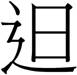 對應能力指標【性侵害犯罪防治】Lesson 2Whose Cap Is This?【家政教育】第2單元小數的乘法◎性別平等教育◎人權教育一、美麗的星空／星星位置的改變二、燃燒和生鏽／氧氣【環境教育】一、唐山來的拓荒客/2.清代的社會與文化【家政教育】【海洋教育】壹、藝術就在你身邊
二、繪畫與生活
(3)
【人權教育】【生涯發展教育】【性別平等教育】【家政教育】快樂做自己／3.盡情的展現1-3-2【生涯發展教育】【家庭暴力防治課程】單元二、矯健好身手
活動1後滾翻
(3)
【生涯發展教育】【高齡教育】503/09-03/15*性侵害防治宣導週教育優先區實施說明會機智的故事 統整活動一藝術天地四、故宮挖「寶」趣【資訊教育】【全民國防教育】一、快樂的囡仔時 2.鬥陣來迌對應能力指標Lesson 2Whose Cap Is This?【家政教育】第3單元扇形◎性別平等教育◎人權教育◎生涯發展教育二、燃燒和生鏽／氧氣1-3-【環境教育】【生涯發展教育】二、臺灣現代化的起步/1.清末的開港通商【海洋教育】【環境教育】【人權教育】壹、藝術就在你身邊
三、漫畫與生活
(3)
【生涯發展教育】【性別平等教育】【家政教育】與壓力共處／1.壓力在哪裡1-3-4【生涯發展教育】單元二、矯健好身手
活動2滾翻分腿
(3)
【生涯發展教育】603/16-03/22*腸病毒防治宣導週藝術天地四、故宮挖「寶」趣五、恆久的美【資訊教育】【家政教育】【全民國防教育】一、快樂的囡仔時 2.鬥陣來迌對應能力指標Lesson 2Whose Cap Is This?【家政教育】第3單元扇形◎性別平等教育◎人權教育◎生涯發展教育二、燃燒和生鏽／二氧化碳【環境教育】【生涯發展教育】二、臺灣現代化的起步/1.清末的開港通商【海洋教育】【環境教育】【人權教育】壹、藝術就在你身邊
三、漫畫與生活
(3)
【生涯發展教育】【性別平等教育】【家政教育】與壓力共處／1.壓力在哪裡1-3-4【生涯發展教育】單元三、水中健將
活動1安全悠游
活動2游泳池須知
(3)
【家政教育】
【海洋教育】703/23-03/29第一次成績評量(3/25.26)藝術天地五、恆久的美六、戲迷【家政教育】【資訊教育】一、快樂的囡仔時 2.鬥陣來迌對應能力指標Review 1【家政教育】第4單元正方體和長方體◎性別平等教育◎人權教育二、燃燒和生鏽／二氧化碳【環境教育】【生涯發展教育】二、臺灣現代化的起步/2.清末的建設【海洋教育】【人權教育】貳、表演任我行
一、「戲」說從頭
(3)
【人權教育】【性別平等教育】【環境教育】與壓力共處／2.正向的思考1-3-4【家政教育】【生涯發展教育】單元三、水中健將
活動3池畔「泳」者
(3)
【海洋教育】803/30-04/054/2-4/5兒童節連假1.租稅教育宣導週2.模範生表揚大會藝術天地六、戲迷七、舞動美麗人生【資訊教育】二、咱的故鄉3.迎媽祖對應能力指標Review 1【家政教育】第4單元正方體和長方體◎性別平等教育◎人權教育二、燃燒和生鏽／鐵生鏽【環境教育】二、臺灣現代化的起步/2.清末的建設【海洋教育】【人權教育】貳、表演任我行
一、「戲」說從頭
(3)
【人權教育】【性別平等教育】【環境教育】與壓力共處／2.正向的思考1-3-4【家政教育】【生涯發展教育】單元三、水中健將
活動4划水換氣
活動5捷式聯合動作
活動6游泳保健
(3)
【海洋教育】第一次段考評量方式第一次段考評量方式第一次段考評量方式紙筆測驗多元評量紙筆測驗紙筆測驗紙筆測驗紙筆測驗多元評量多元評量多元評量904/06-04/12*家庭暴力防治週1.第59屆科展2.游泳教學開始3.英語日學藝競賽藝術天地七、舞動美麗人生【資訊教育】二、咱的故鄉3.迎媽祖對應能力指標Culture＆Festivals Let’s Go Egg Hunting!【家政教育】第5單元整數、小數除以整數◎性別平等教育◎人權教育二、燃燒和生鏽／鐵生鏽1-【環境教育】【資訊教育】三、生產與消費/1.生產活動【生涯發展教育】貳、表演任我行
二、戲劇造形百寶箱
(3)
【性別平等教育】【家政教育】戶外活動樂趣多／1.活動萬花筒【資訊教育】單元四、超越自我
活動1跑在最前線
活動2障礙跑
活動3蹲踞式起跑
(3)
【性別平等教育】1004/13-04/19*民主法治教育宣導週 1.龍崗路跑2.校慶活動藝術天地統整活動二二、咱的故鄉3.迎媽祖對應能力指標Lesson 3Where Are You Going?【環境教育】加油小站一三、動物世界面面觀／動物如何求生存【資訊教育】【環境教育】三、生產與消費/2.消費行為7-3-2【家政教育】貳、表演任我行
二、戲劇造形百寶箱
(3)
【生涯發展教育】【性別平等教育】【家政教育】戶外活動樂趣多／2.旅遊活動計畫【資訊教育】【海洋教育】單元四、超越自我
單元五、足下風雲
活動4全力衝刺
活動1足壇風雲
活動2前進自如
(3)
【生涯發展教育】
【性別平等教育】【資訊教育】1104/20-04/26*海洋教育宣導週1.參加全中運藝術天地統整活動二閱讀階梯一、要挑最大的【生涯發展教育】二、咱的故鄉 4.「鹿仔港」的由來對應能力指標Lesson 3Where Are You Going?【環境教育】第6單元生活中的大單位◎家政教育三、動物世界面面觀／動物如何求生存【資訊教育】【環境教育】三、生產與消費/2.消費行為7-3-2【家政教育】貳、表演任我行
三、話說傳統、「戲」往開來
(3)
【生涯發展教育】
【家政教育】戶外活動樂趣多／3.戶外活動跨步走4-3-2【環境教育】單元五、足下風雲
活動2前進自如
(3)
【生涯發展教育】1204/27-05/03*生命教育宣導週1.婦幼安全宣導2.行動書車到校服務問題與答案八、動物的尾巴【生涯發展教育】二、咱的故鄉 4.「鹿仔港」的由來對應能力指標Lesson 3Where Are You Going?【環境教育】第6單元生活中的大單位◎家政教育三、動物世界面面觀／動物如何求生存【資訊教育】【性別平等教育】四、投資與理財/1.理財面面觀貳、表演任我行
三、話說傳統、「戲」往開來
(3)
【生涯發展教育】
【家政教育】戶外活動樂趣多／3.戶外活動跨步走【環境教育】單元五、足下風雲
活動3傳球遊戲
(3)
【生涯發展教育】1305/04-05/101.*防溺教育宣導週2.環境教育行動計畫問題與答案九、生命中的「大石頭」【生涯發展教育】二、咱的故鄉 4.「鹿仔港」的由來對應能力指標Lesson 4What Do You See?【環境教育】第7單元柱體、錐體和球體◎人權教育◎生涯發展教育三、動物世界面面觀／動物如何延續生命【資訊教育】【性別平等教育】四、投資與理財/1.理財面面觀參、音樂的禮讚
一、搖籃曲
(3)
【人權教育】【性別平等教育】互動調色盤／1.發現他人特質【性別平等教育】單元六、飲食面面觀
活動1飲食學問大
活動2世界飲食大不同
(3)
【人權教育】
【家政教育】1405/11-05/17*營養午餐教育宣導週1.第二次定期考查問題與答案十、果真如此嗎？【生涯發展教育】二、咱的故鄉4.「鹿仔港」的由來對應能力指標Lesson 4What Do You See?【環境教育】第7單元柱體、錐體和球體◎人權教育◎生涯發展教育三、動物世界面面觀／動物如何延續生命、動物的分類【生涯發展教育】【資訊教育】【性別平等教育】四、投資與理財/2.投資活動參、音樂的禮讚
一、搖籃曲
(3)
【人權教育】【性別平等教育】【環境教育】互動調色盤／1.發現他人特質【性別平等教育】單元六、飲食面面觀
活動3買得用心吃得安心
(3)
【家政教育】第二次段考評量方式第二次段考評量方式第二次段考評量方式紙筆測驗多元評量紙筆測驗紙筆測驗紙筆測驗紙筆測驗多元評量多元評量多元評量1505/18-05/24*兒童及少年性交易防治教育宣導週1.辦理換發研習證書問題與答案統整活動三三、海洋世界 5.白海豬仔心驚驚對應能力指標Lesson 4What Do You See?【環境教育】第8單元比率和百分率◎人權教育四、聲音與樂器／生活中常聽見的聲音1-【資訊教育】【性別平等教育】【生涯發展教育】五、臺灣的自然災害/1.地震【環境教育】參、音樂的禮讚
二、傳唱藝術瑰寶
(3)
【人權教育】【性別平等教育】【環境教育】互動調色盤／2.我懂你的心3-3-2【性別平等教育】單元六、飲食面面觀
活動4飲食安全自己把關
活動5消費小達人
(3)
【家政教育】
【環境教育】1605/25-05/31*家庭暴力防治宣導週文學步道―感受自然十一、湖光山色【環境教育】三、海洋世界5.白海豬仔心驚驚對應能力指標Lesson 5Do You Have Any Lamps?【家政教育】第8單元比率和百分率◎人權教育四、聲音與樂器／生活中常聽見的聲音、樂音【資訊教育】【性別平等教育】【生涯發展教育】五、臺灣的自然災害/2.颱風、豪雨、土石流【環境教育】參、音樂的禮讚
二、傳唱藝術瑰寶
(3)
【人權教育】【性別平等教育】【環境教育】互動調色盤／2.我懂你的心【性別平等教育】單元七、檳榔物語
活動1紅脣故事
活動2拒絕檳榔入口
(3)
【生涯發展教育】1706/01-06/071.應屆畢業生定期考查(6/2-6/5)文學步道―感受自然十一、湖光山色十二、田園交響曲【環境教育】三、海洋世界5.白海豬仔心驚驚對應能力指標Lesson 5Do You Have Any Lamps?【家政教育】第9單元容積和容量◎性別平等教育◎人權教育◎生涯發展教育四、聲音與樂器／樂音【資訊教育】【性別平等教育】【生涯發展教育】六、生活與環境/1.臺灣的資源【環境教育】參、音樂的禮讚
三、自然的吟唱
(3)
【資訊教育】
【環境教育】聽見喝采與卓見／1.欣賞你我他【人權教育】【生涯發展教育】單元七、檳榔物語
活動3檳榔防制總動員
(3)
【環境教育】1806/08-06/14*能源、環保教育宣導週1.補救教學篩選測驗學步道―感受自然十二、田園交響曲十三、山豬學校，飛鼠大學【環境教育】三、海洋世界5.白海豬仔心驚驚對應能力指標Lesson 5Do You Have Any Lamps?【家政教育】第9單元容積和容量◎性別平等教育◎人權教育◎生涯發展教育四、聲音與樂器／樂音、製作簡易樂器1-【環境教育】【性別平等教育】【生涯發展教育】六、生活與環境/2.環境的問題與保育【環境教育】【海洋教育】參、音樂的禮讚
三、自然的吟唱
(3)
【資訊教育】
【環境教育】聽見喝采與卓見／1.欣賞你我他1-3-1【人權教育】【生涯發展教育】單元八、樂在其中
活動1親親家人
(3)
【性別平等教育】【家政教育】1906/15-06/21畢業典禮*腸病毒教育宣導週*水域安全宣導週1.作文抽查2.6/20補上班(補6/26)文學步道―感受自然十三、山豬學校，飛鼠大學十四、湖濱散記【環境教育】俗語、傳統念謠～耕農歌對應能力指標Review 2【家政教育】第10單元怎樣列式◎性別平等教育◎人權教育聲音與樂器／製作簡易樂器【資訊教育】【環境教育】【性別平等教育】【生涯發展教育】六、生活與環境/2.環境的問題與保育【環境教育】【海洋教育】參、音樂的禮讚
四、動物狂歡節
(3)
【人權教育】【生涯發展教育】【家政教育】【資訊教育】【環境教育】聽見喝采與卓見／2.溝通與接納【人權教育】【生涯發展教育】單元八、樂在其中
活動2與家人相聚
(3)
【家政教育】2006/22-06/286/25-6/28端午連假春暉專案宣導週1.龍舟比賽2.第三次定期考查(6/23-6/24)3.期末校務會議文學步道―感受自然十四、湖濱散記統整活動四【環境教育】古詩吟唱～夜雨寄北、閩南語歌欣賞～月光掖佇東門城對應能力指標Review 2【家政教育】加油小站二科學閱讀8-3-【資訊教育】生活與環境/3.永續經營與發展【環境教育】【海洋教育】參、音樂的禮讚
四、動物狂歡節
(3)
【人權教育】【生涯發展教育】【家政教育】【資訊教育】【環境教育】聽見喝采與卓見／2.溝通與接納【人權教育】【生涯發展教育】單元八、樂在其中
活動3出遊準備
活動4快樂鐵馬族
(3)
【生涯發展教育】【家政教育】2106/29-06/306/30結業式文學步道―感受自然統整活動四閱讀階梯二、蜘蛛的電報線總複習對應能力指標Review 2【家政教育】總複習小小科學家1-【生涯發展教育】六、生活與環境/3.永續經營與發展【環境教育】【海洋教育】參、音樂的禮讚
四、動物狂歡節
(3)
【人權教育】【生涯發展教育】【家政教育】【資訊教育】【環境教育】聽見喝采與卓見／2.溝通與接納【人權教育】【生涯發展教育】單元八、樂在其中
活動3出遊準備
活動4快樂鐵馬族
(3)
【生涯發展教育】【家政教育】第三次段考評量方式第三次段考評量方式第三次段考評量方式紙筆測驗多元評量紙筆測驗紙筆測驗紙筆測驗紙筆測驗多元評量多元評量多元評量